     РОССИЙСКАЯ ФЕДЕРАЦИЯРОСТОВСКАЯ ОБЛАСТЬТАРАСОВСКИЙ РАЙОНМУНИЦИПАЛЬНОЕ ОБРАЗОВАНИЕ«КРАСНОВСКОЕ СЕЛЬСКОЕ ПОСЕЛЕНИЕ»СОБРАНИЕ ДЕПУТАТОВ КРАСНОВСКОГО СЕЛЬСКОГО ПОСЕЛЕНИЯРЕШЕНИЕО проекте решения Собрания депутатовКрасновского сельского поселения Тарасовского района «О целесообразности изменения границ муниципального образования «Красновского сельского поселения»На основании статьи 12 Федерального закона от 6 октября 2003 года № 131-ФЗ «Об общих принципах организации местного самоуправления в Российской Федерации», статьи 10 Областного закона от 28 декабря 2005 года № 436-ЗС «О местном самоуправлении в Ростовской области», Устава муниципального образования «Красновское сельское поселение», в целях описания и утверждения границ муниципального образования «Красновское сельское поселение», в соответствии с требованиями градостроительного и земельного законодательства Собрание депутатов Красновского сельского поселенияРЕШИЛО:1. Принять за основу проект решения Собрания депутатов Красновского сельского поселения «О целесообразности изменения границ муниципального образования «Красновское сельское поселение» согласно приложению к настоящему решению.2. Назначить публичные слушания по проекту решения Собрания депутатов Красновского сельского поселения «О целесообразности    изменения   границ   муниципального   образования «Красновское сельское поселение»  на  8  сентября 2016 года по адресу  х. Нижнемитякин, ул. Правобережная, 122   в  14  часов 00 минут.3. Настоящее решение вступает в силу со дня его официального опубликования.4. Контроль за исполнением настоящего решения возложить на Главу Красновского сельского поселения.Глава Красновского сельского поселения                                                                                Г.В.Бадаевх. Верхний Митякин8 августа 2016 года№ 119Приложение к решению Собрания депутатов Красновского сельского поселения от 08.08.2016 № 119Проект решения Собрания депутатов Красновского сельского поселения «О целесообразности изменения границ муниципального образования «Красновское сельское поселение»На основании части 4 статьи 12 Федерального закона от 
6 октября 2003 года № 131-ФЗ «Об общих принципах организации местного самоуправления в Российской Федерации», статьи 10 Областного закона 
от 28 декабря 2005 года № 436-ЗС «О местном самоуправлении в Ростовской области», Устава муниципального образования «Красновское сельское поселение», в целях описания и утверждения границ муниципального образования «Красновское сельское поселение», в соответствии с требованиями градостроительного и земельного законодательства, а также с учетом мнения населения, Собрание депутатов Красновского сельского поселенияРЕШИЛО:1. Признать целесообразным изменение границ муниципального образования «Красновское сельское поселение» согласно  приложению  к 
настоящему решению путем:а) включения  в  состав территории Красновского сельского поселенияземельных участков общей площадью 96,83 га (в том числе, земельных участков площадью 25,83 га  и 5,12 га из состава территории Дячкинского сельского поселения и земельного участка площадью  65,88 га из состава территории Митякинского сельского поселения);б) передачи из состава территории Красновского сельского поселенияземельных участков общей площадью 274,54 га (в том числе, земельных участков площадью 200,58 га  и 59,80 га и включения их в состав территории Войковского сельского поселения, земельного участка площадью 14,16 га и включения его в состав территории  Тарасовского сельского поселения).2. Настоящее решение вступает в силу со дня его официального обнародования.3. Контроль за исполнением настоящего решения возложить на Главу Красновского сельского поселения.Глава Красновскогосельского поселения                                             Г.В.БадаевПриложение к решению Собрания депутатов Красновского сельского поселения«О целесообразности изменения границ муниципального образования «Красновское сельское поселение»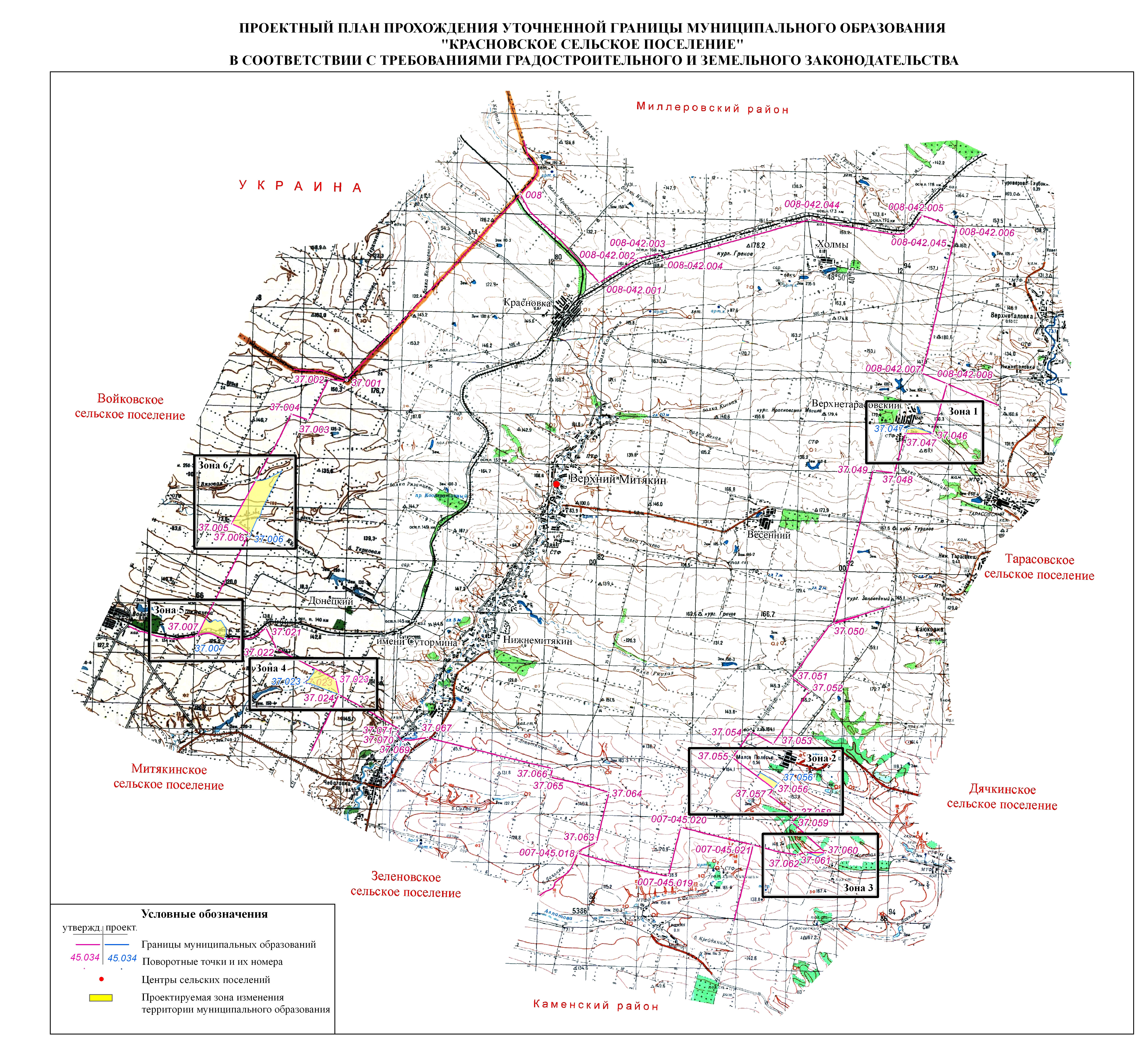 ПринятоСобранием депутатов8 августа 2016 года